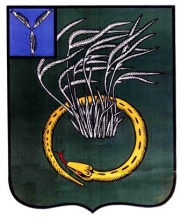 АДМИНИСТРАЦИЯ   ПЕРЕЛЮБСКОГО МУНИЦИПАЛЬНОГО  ОБРАЗОВАНИЯПЕРЕЛЮБСКОГО  МУНИЦИПАЛЬНОГО РАЙОНАСАРАТОВСКОЙ ОБЛАСТИПостановление  от  24.10. 2019 г.   № 84 					                                    с. ПерелюбОб утверждении Порядка заключения договоров (соглашений) о предоставлении субсидий из местного бюджета юридическим лицам (за исключением субсидий муниципальным учреждениям) индивидуальным предпринимателям, а также физическим лицам на срок, превышающий срок действия лимитов бюджетных обязательствВ соответствии с ч. 9 статьи 78 Бюджетного кодекса Российской Федерации,ПОСТАНОВЛЯЮ:1.Утвердить Порядок заключения договоров (соглашений) о предоставлении субсидий из местного бюджета юридическим лицам (за исключением субсидий муниципальным учреждениям) индивидуальным предпринимателям, а также физическим лицам на срок, превышающий срок действия лимитов бюджетных обязательств.2. Разместить настоящее постановление на сайте администрации  Перелюбского муниципального образования  http//sperelyb.sarmo.ru.3.Контроль за исполнением настоящего постановления оставляю за собой.И.о.главы Перелюбского МО                                                      Жданова Е.В.УТВЕРЖДЕНпостановлением администрацииПерелюбского МОот 24.10. 2019  № 84ПОРЯДОКзаключения договоров (соглашений) о предоставлении субсидий из местного бюджета юридическим лицам (за исключением субсидий муниципальным учреждениям), индивидуальным предпринимателям, а так же физическим лицам на срок, превышающий срок действия лимитов бюджетных обязательств1. Настоящий Порядок разработан в соответствии с ч. 9 статьи 78 Бюджетного кодекса Российской Федерации и устанавливает случаи и порядок заключения договоров (соглашений) о предоставлении из местного бюджета субсидий юридическим лицам (за исключением субсидий муниципальным учреждениям), индивидуальным предпринимателям, а также физическим лицам (далее - субсидии) на срок, превышающий срок действия лимитов бюджетных обязательств.2.Заключение договоров (соглашений) о предоставлении субсидий на срок, превышающий срок действия лимитов бюджетных обязательств осуществляется в случаях предоставления субсидий:а) юридическим лицам (за исключением субсидий муниципальным учреждениям) индивидуальным предпринимателям, а также физическим лицам – производителям товаров, товаров, услуг в целях возмещения недополученных доходов и (или) финансового обеспечения (возмещения) затрат в связи с производством (реализацией) товаров (за исключением подакцизных товаров, кроме автомобилей легковых и мотоциклов, винодельческих продуктов, произведенных из выращенного на территории Российской Федерации винограда), выполнением работ, оказанием услуг;3. Решения о заключении договоров (соглашений) в соответствии с настоящим порядком, принимаются в целях заключения договоров (соглашений), предусматривающих возникновение расходных обязательств местного бюджета на срок, превышающий срок действия доведенных до получателя бюджетных средств лимитов бюджетных обязательств на предоставление субсидий.4. Подготовка проекта решения о заключении договоров (соглашений) осуществляется главными распорядителями средств местного бюджета (далее – инициатор).5. Решение о заключении договоров (соглашений) о предоставлении субсидий на срок, превышающий срок действия лимитов бюджетных обязательств, принимается в форме постановления администрации  Перелюбского муниципального образования Перелюбского муниципального района Саратовской области (далее-проект постановления).6. Проект постановления должен содержать следующую информацию:а) наименование юридического лица, которому предоставляется субсидия;б) цель и условия предоставления субсидии;в) предполагаемый (предельный) размер средств местного бюджета для предоставления субсидии с разбивкой по годам предоставления субсидии;г) срок действия договора (соглашения);д) порядок внесения изменений в договор (соглашение) в случае уменьшения ранее доведенных в установленном порядке до получателя средств местного бюджета лимитов бюджетных обязательств на предоставление субсидии.В случае принятия решения о заключении нескольких договоров (соглашений) о предоставлении субсидий аналогичная информация должна содержаться в отношении каждого юридического лица.7. Проект постановления о принятии решения о предоставлении субсидий должен соответствовать следующим требованиям:а) распределение предполагаемого (предельного) размера средств местного бюджета для предоставления субсидий в очередном (текущем) финансовом году и плановом периоде не должно превышать объем бюджетных ассигнований, предусмотренных решением о местном бюджете на очередной финансовый год и на плановый период для предоставления субсидий;б) распределение предполагаемого (предельного) размера средств местного бюджета для предоставления субсидий в рамках муниципальной программы не должно превышать в пределах срока реализации этой муниципальной программы объем ресурсного обеспечения реализации соответствующих мероприятий программы;в) распределение предельного размера средств в рамках непрограммных направлений деятельности органов местного самоуправления не должно превышать за пределами планового периода (по каждому году) максимальный годовой размер средств местного бюджета для предоставления субсидий, предусмотренный на эти цели в очередном (текущем) финансовом году и плановом периоде;9. Постановление о предоставлении субсидий на срок, превышающий срок действия лимитов бюджетных обязательств представляется на подпись Главе муниципального образования. После подписания проекта постановления, дальнейшая процедура предоставления субсидий осуществляется в соответствии с муниципальными нормативными правовыми актами, определяющими порядок предоставления субсидий.